附件2：《养老服务设施和适老化改造用建筑产品选用目录》产品信息征集表序号产品高清图（2~3张）产品名称规格尺寸（mm）材质颜色特点性能参数应用场所安装构造图执行标准产品配件工程案例图片市场指导价示例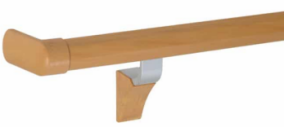 走廊扶手长度4000直径35~40PVC面板+铝合金内芯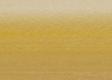 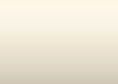 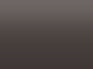 一年四季都可以保持恒温状态，带来舒适的手感。耐久性、耐候性优异强度抗菌性用于室内走廊或 楼梯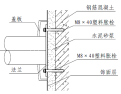 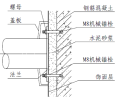 JG/T 558-2018 楼梯栏杆及扶手支架螺栓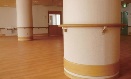 2